…………………………………………                       Wnioskodawca / Płatnik                                WNIOSEK O SPRAWDZENIE KWALIFIKACJI NA STANOWISKUDOZORU – GRUPA 2Nazwisko i imię 	Data i miejsce urodzenia: 	………………………………………………………………………………………………….Adres zamieszkania: 	Adres korespondencyjny (jeżeli jest inny niż adres zamieszkania)……………………………………………….e-mail: 	 telefon kontaktowy:	Wykształcenie: 	Dokumenty potw. posiadane kwalifikacje: 	Przebieg pracy zawodowej: 	związany z kwalifikacjami objętymi wnioskiemGrupa 2.	Urządzenia wytwarzające, przetwarzające, przesyłające i zużywające ciepło oraz inne urządzenia energetyczne: ** - przed złożeniem wniosku niepotrzebne skreślić lub zaznaczyć właściwe punktyZakres czynności na zajmowanym stanowisku:  obsługa,  konserwacja,  remont lub naprawa,  montaż lub demontaż,  prace kontrolno-pomiarowe.	………………………………	podpis wnioskodawcy lub kierownika zakładuUWAGA 1.: Podstawowy zakres wymagań kwalifikacyjnych zgodny z Rozporządzeniem MKiŚ z dn. 1.07.2022 r. (Dz. U. 2022 r. poz. 1392). 
UWAGA 2.: Administratorem Pani/Pana danych osobowych jest Stowarzyszenie Inżynierów i Techników Mechaników Polskich z siedzibą przy ul. Świętokrzyskiej 14a, 00-050 Warszawa, tel. 22 8271768, adres e-mail: simp@simp.pl. Pani/Pana dane osobowe będą przetwarzane w celu przeprowadzenia postępowania kwalifikacyjnego. Podstawę prawną przetwarzania stanowi ustawa Prawo energetyczne z dnia 10 kwietnia 1997 r. (Dz.U. 2022 r. poz. 1385) oraz rozporządzenie Ministra Klimatu i Środowiska z 1 lipca 2022 r. w sprawie szczegółowych zasad stwierdzania posiadania kwalifikacji przez osoby zajmujące się eksploatacją urządzeń, instalacji i sieci (Dz. U. 2022 r. poz. 1392). Dane będą udostępniane podmiotom upoważnionym na podstawie przepisów prawa. Dane będą udostępniane podmiotom upoważnionym na podstawie przepisów prawa. Dane osobowe będą przechowywane przez okres 10 lat od egzaminu kwalifikacyjnego. Przysługuje Pani/Panu prawo dostępu do swoich danych, ich sprostowania, usunięcia lub ograniczenia przetwarzania. Przysługuje Pani/Panu prawo wniesienia skargi do organu nadzorczego. Podanie danych jest wymogiem ustawowym. W przypadku niepodania danych osobowych nie będzie możliwe przeprowadzenie postępowania o stwierdzenie posiadania kwalifikacji.Wyrażam zgodę…………………………………………………………….(czytelny podpis)	……………………..…………………	……………………………..,dnia…………..………..2024 r.	pieczęć Komisji KwalifikacyjnejPROTOKÓŁ NR  D / …………../ 051 / 24z egzaminu sprawdzającego posiadane kwalifikacje zgodnie z Rozporządzeniem Ministra Klimatu i Środowiska
 z dnia 01.07.2022 r. (Dz.U. 2022 r. poz. 1392) w sprawie szczegółowych zasad stwierdzania posiadania kwalifikacji przez osoby zajmujące się eksploatacją urządzeń, sieci i instalacji na stanowisku DOZORUNazwisko i imię ……………………………………………………………………………………………………………….Wynik egzaminuW wyniku przeprowadzonego egzaminu stwierdzono, że egzaminowanyspełnia / nie spełnia* wymagania kwalifikacyjne na stanowisku DOZORU w zakresie czynności: obsługa, konserwacja, remont lub naprawa, montaż lub demontaż, prace kontrolno-pomiarowe* dla następujących rodzajów urządzeń, instalacji i sieci: 1. kotły parowe oraz wodne na paliwa stałe, płynne i gazowe, o mocy wyższej niż  50 kW,  wraz z urządzeniami 
    pomocniczymi;2. sieci i instalacje cieplne wraz z urządzeniami pomocniczymi o przesyle ciepła wyższym niż  50 kW;3. turbiny parowe oraz wodne o mocy wyższej niż 50 kW, wraz z urządzeniami pomocniczymi;4. przemysłowe urządzenia odbiorcze pary i gorącej wody, o mocy wyższej niż 50 kW;5. urządzenia wentylacji, klimatyzacji i chłodnicze, o mocy wyższej niż 50 kW;6. pompy, ssawy, wentylatory i dmuchawy, o mocy wyższej niż 50 kW;7. sprężarki o mocy wyższej niż 20 kW oraz instalacje sprężonego powietrza i gazów technicznych;8. urządzenia do składowania, magazynowania i rozładunku paliw, o pojemności składowania odpowiadającej masie ponad 
    100 Mg;9. piece przemysłowe o mocy wyższej niż 50 kW;10.aparatura kontrolno-pomiarowa  i urządzenia automatycznej regulacji, do urządzeń i instalacji wymienionych w pkt.1-9
Uwagi: ………………………………………………………………………………………………………………………….
………………………………………………………………………………………………………………………………….
…………………………………………………………………………………………………………………………………..* - niepotrzebne skreślićWynik egzaminu przyjąłem                                        Członkowie Zespołu Egzaminacyjnego                                  Przewodniczący         do wiadomości                                                                                                                                              Zespołu Egzaminacyjnego                                                                                         …………………………………….                            (podpis egzaminowanego)                                             ……………………………………..                              ----------------------------------                                                                                       ……………………………………..Wydano świadectwo „D”  nr D / ………../ 051 / 24 ,           ważne do dnia ……………….…………………………	                                                                                                                                     Sekretarz Komisji………………………………………………………………………Nr ewid.   D / …………/ 051 / 24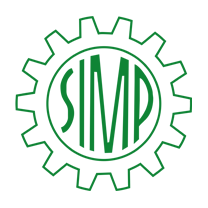       KOMISJA KWALIFIKACYJNA Nr 051Stowarzyszenie Inżynierów i TechnikówMechaników Polskich Oddział w Olsztynie
BOŚ Bank  45 1540 1072 2107 5050 6565 0001Nr PESELlub rodzaj i nr dokumentu tożsamości1Kotły parowe oraz wodne na paliwa stałe, płynne i gazowe, o mocy wyższej niż  50 kW, wraz z urządzeniami pomocniczymi 2Sieci i instalacje cieplne wraz z urządzeniami pomocniczymi o przesyle ciepła wyższym niż  50 kW3Turbiny parowe oraz wodne o mocy wyższej niż 50 kW, wraz z urządzeniami pomocniczymi4Przemysłowe urządzenia odbiorcze pary i gorącej wody, o mocy wyższej niż 50 kW 5Urządzenia wentylacji, klimatyzacji i chłodnicze, o mocy wyższej niż 50 kW 6Pompy, ssawy, wentylatory i dmuchawy, o mocy wyższej niż 50 kW 7Sprężarki o mocy wyższej niż 20 kW oraz instalacje sprężonego powietrza i gazów technicznych 8Urządzenia do składowania, magazynowania i rozładunku paliw, o pojemności składowania odpowiadającej masie ponad 100 Mg 9Piece przemysłowe o mocy wyższej niż 50 kW 10Aparatura kontrolno-pomiarowa  i urządzenia automatycznej regulacji, do urządzeń i instalacji wymienionych w pkt. 1-9 Nr PESELlub rodzaj i nr dokumentu tożsamościL.p.Tematyka dla osób na stanowisku dozoruTematyka dla osób na stanowisku dozoru1.Przepisy dotyczące przyłączania urządzeń i instalacji do sieci, dostarczania paliw i energii prowadzenia ruchu i eksploatacji urządzeń, instalacji i siecipozytywny / negatywny*2.Przepisy i zasady postępowania przy programowaniu pracy urządzeń, instalacji i sieci, z uwzględnieniem zasad racjonalnego użytkowania paliw i energii  pozytywny / negatywny*3.Przepisy dotyczące eksploatacji oraz wymagań w zakresie prowadzenia dokumentacji technicznej i eksploatacyjnej urządzeń, instalacji i siecipozytywny / negatywny*4.Przepisy dotyczących budowy urządzeń, instalacji i sieci oraz norm i warunków technicznych, jakim powinny odpowiadać te urządzenia, instalacje i siecipozytywny / negatywny*5.Zasady postępowania w razie awarii, pożaru lub innego zagrożenia bezpieczeństwa obsługi urządzeń lub zagrożenia życia, zdrowia i ochrony środowiskapozytywny / negatywny*6.Przepisy dotyczące bezpieczeństwa i higieny pracy, ochrony przeciwpożarowej, z uwzględnieniem zasad udzielania pierwszej pomocy, oraz wymagań ochrony środowiskapozytywny / negatywny*7.Zasady postępowania w razie awarii, pożaru lub innego zagrożenia bezpieczeństwa ruchu urządzeń przyłączonych do siecipozytywny / negatywny*8.Zasady dysponowania mocą urządzeń i instalacji przyłączonych do siecipozytywny / negatywny*9.Zasady i warunki wykonywania prac dotyczących obsługi, konserwacji, remontu, montażu oraz czynności kontrolno-pomiarowychpozytywny / negatywny*